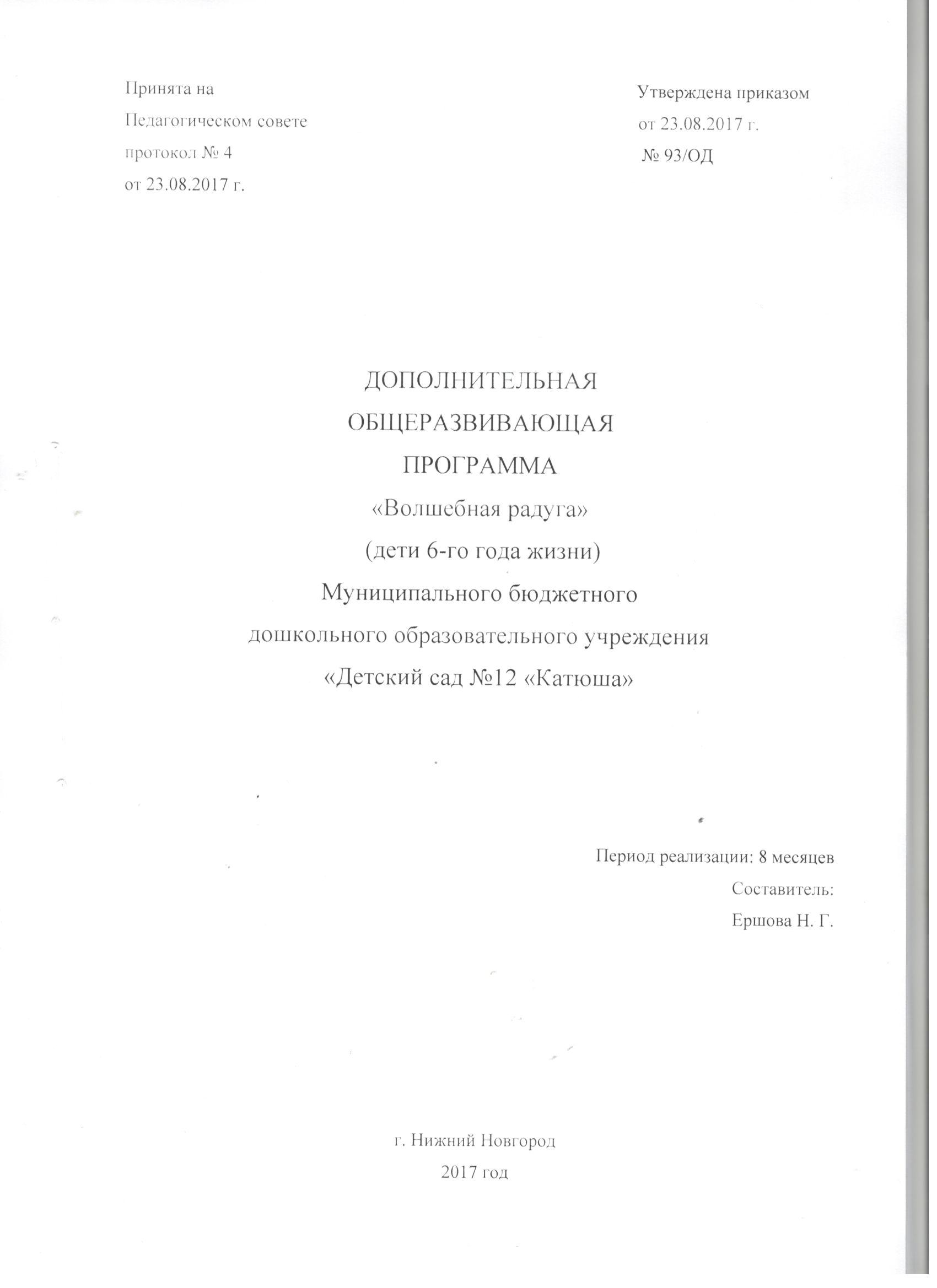 СодержаниеПояснительная записка.Дополнительная общеразвивающая программа «Волшебная радуга» Муниципального бюджетного дошкольного образовательного учреждения «Детский сад № 12 «Катюша» (далее Программа) составлена на основе:- Федерального закона Российской федерации от 29 декабря 2012 г. № 273-ФЗ « Об образовании в Российской Федерации» (статья 2 п.9);- приказа Министерства образования и науки Российской Федерации «Об утверждении порядка организации и осуществления образовательной деятельности по дополнительным образовательным программам» от 29.08.2013 г. № 1008;- СанПиН 2.4.1.3049-13 «Санитарно-эпидемиологическими правилами и нормативами»;В последнее время всё больше становиться популярной арт-терапия. Почему? Потому что это обеспечивает положительное эмоциональное состояние, отвлекает от неприятных, грустных событий, восстанавливая внутренний баланс, снимая нервное напряжение. Именно поэтому дети так любят творить.Для ребёнка творчество это не простое времяпровождение, это серьёзная и сложная работа. Ведь даже каракули малыша имеют вполне конкретную информацию и смысл, пусть даже порой понятные только ему одному. В каждом ребенке необходимо раскрыть его индивидуальность, его неповторимость, вырастить веру в его творческие способности, уверенность в своём предназначении приносить людям радость, творить добро и красоту. Любое творчество само по себе увлекательно, а творчество нетрадиционными способами увлекает, восхищает, завораживает вдвойне. Это уникальная возможность самому подумать, попробовать, поискать, поэкспериментировать, нарушить правила использования некоторых материалов, а самое главное, самовыразиться. И одним из таких способов является «ниткография».«Ниткография» - выкладывание с помощью шнурка или толстой нити контурных  изображений  различных  предметов,  то  есть  «рисование»  с помощью  нити.  Понятие  «ниткография»  имеет  два  смысловых  корня: «нитка» - подразумевает материал, при помощи которого осуществляется исполнение замысла, «графия» - создавать, изображать образ предмета. Специфика  занятий с  нитью  расширяет  возможности  для  познания прекрасного в окружающем его мире.   Создавая рисунок с помощью нитки, ребёнок ещё раз переживает тот эмоциональный подъём, который присутствовал во время наблюдения. Он испытывает  огромное  удовольствие  от  процесса творчества. Ещё один нетрадиционный способ – «батик». Батик – роспись по ткани, одна из древнейших технологий, имеющая широкое распространение и в современном искусстве. Родиной батика принято считать Индонезию. В переводе с индонезийского «ba» - означает хлопчатобумажная ткань, а - «tik» - «точка» или «капля», т.е. батик, обозначает «рисовать каплями на ткани». Батик – это обобщенное название разнообразных способов ручной росписи ткани. Роспись ткани – это такое увлекательное занятие, что за работой забываешь обо всем, с интересом наблюдаешь, как растекаются краски по ткани, как меняются цвета, как появляются необычные эффекты… А результат абсолютно непредсказуем, каждое изделие получается уникальным в своем роде и скопировать его в точности просто невозможно! Направленность программы:Программа для детей 5-6 лет имеет художественную направленность.Новизна, актуальность, педагогическая целесообразность:Новизна данной программы заключается в том, что через занятия осуществляется художественно-эстетическое развитие детей с использованием нетрадиционных техник «ниткография» и «батик». Творчество с использованием нетрадиционных техник доставляет детям множество положительных эмоций, раскрывает возможность использования знакомых им бытовых предметов в качестве оригинальных художественных материалов, удивляет своей непредсказуемостью.Актуальность обусловлена тем, что происходит сближение содержания программы с требованиями жизни. В настоящее время возникает необходимость в новых подходах к преподаванию эстетических искусств, способных решать современные задачи творческого восприятия и развития личности в целом.Программа помогает раскрыть и развить индивидуальные художественно-творческие способности, которые присущи каждому в той или иной степени. Для этого лишь необходима благоприятная среда обучения и общения. Ведь независимо от того, какую сферу деятельности выберет повзрослевший ребёнок, приобретённый в детстве бесценный опыт творчества, несомненно, будет помогать ему во всех его начинаниях.Творчество – процесс выразительный: передаёт чувства, мечты, желания, страхи;  - познавательный:  помогает узнавать, понимать, уточнять, показывать свои знания;  - продуктивный: обязательно есть результат, который к тому же можно подарить кому-либо или оставить себе и, вновь и вновь, испытывать те же чувства, которые посещали тебя во время работы.Изучение опыта, анализ имеющихся авторских разработок позволяет признать применение нетрадиционных техник в работе с дошкольниками весьма эффективным средством. Стандартных наборов изобразительных материалов и способов передачи информации недостаточно для современных детей, так как уровень умственного развития и потенциал нового поколения стал намного выше. В этом смысле нетрадиционные техники универсальны. Благодаря им можно сочетать несочетаемые материалы и инструменты. Благодаря им дети перестают бояться творить, так как любую ошибку можно перевоплотить в новый неповторимый образ. Благодаря им развивается оригинальность мышления. Благодаря им можно увлечь детей, поддерживать их интерес бесконечно долго. Благодаря им развивается  детский интеллект, активизируется творческая активность детей, возрастает способность  мыслить нестандартно, именно в этом заключается педагогическая целесообразность программы «Волшебная радуга».Всё это позволяет сделать вывод, что процесс творчества с использованием нетрадиционных техник помогает обеспечить всестороннее развитие ребенка, создаёт обстановку эмоционального благополучия, наполняет её интересным содержанием, яркими, положительными эмоциями, предоставляет возможность каждому пережить радость самовыражения, способствует наибольшему развитию художественно-творческих способностей детей. Цель программы: Развитие у детей дошкольного возраста творческого потенциала, позволяющего самореализовываться в художественно-творческой деятельности в процессе освоения нетрадиционных техник и материалов.Задачи:Вызвать интерес к нетрадиционному художественному творчеству, способствовать развитию воображения при выполнении работ из ниток и при росписи ткани.Развивать у детей навыки работы с нитками. Развивать желание экспериментировать с нитками.Обучить разным способам выкладывания нити (насыпью, по вертикали, по горизонтали, по спирали).Познакомить со способами росписи по ткани (свободная роспись, узелковый батик, холодный батик). Развивать практические умения и навыки выполнения росписи по ткани.Планируемые результаты: Организационно-педагогические условия:Программа составлена с учетом возрастных и психофизических особенностей детей 4-5 лет. Набор детей носит свободный характер и обусловлен интересами детей и их родителей.Период реализации программы: 8 месяцев (октябрь-май) Периодичность занятий: один раз в неделю во вторую половину дня.Длительность занятий: 25 минутНаполняемость группы: от 5 до 16 человек					Форма проведения: занятие Форма организации детей на занятии: групповая.Методика организации работы основывается на принципах дидактики: - систематичность; - последовательность; - доступность;- учет возрастных и индивидуальных особенностей детей.Этапы выполнения работ в технике «ниткография»:Взять основу  с нанесённым простым карандашом или красками рисунком для будущей картины (картон, плотная бумага и т.п.)Нанести клей с помощью кисточки по контуру изображения.Приклеить нити по отмеченным контурам на нанесённый клей, плотно прижимая их к основе.Заполнить внутреннюю часть рисунка. Нитки можно приклеивать по горизонтали, по вертикали, по спирали, насыпью в зависимости от изображения и желания.Если в рисунке есть мелкие детали, то сначала заполнить их.Дать картине высохнуть.Этапы выполнения работ в технике «батик» (свободная роспись):Ткань, натянутую на раму равномерно смочить водой, но так, чтобы не стояли лужи.Нанести краски на влажную поверхность ткани в соответствии с рисунком.Нанести изображения по чуть влажной ткани темным цветом крупными мазками.Проработать детали рисунка по сухой ткани мелкими мазками. Этапы выполнения работ в технике «узелковый батик»:Нитками завязать какой-нибудь мелкий предмет в узелок на ткани.На перевязанную ткань нанести краску.Дать стечь лишней краске, развязать нити и высушить.Проутюжить с изнаночной стороны. После чего ткань нужно прополоскать в чистой воде, удалив излишки красителя.Этапы выполнения работ в технике «холодный батик»:На ткань нанести рисунок (можно обвести по трафарету, подложенному под ткань).Очертания рисунка покрыть резервирующим составом (клей ПВА в тюбике с острой насадкой или готовый контур по ткани). Контур рисунка должен быть замкнутым!Рисунок расписать красками согласно замыслу.Структура занятия включает в себя 3 части: вводная, основная и заключительная. Вводная часть - организационный момент (объяснение нового материала). Основная часть -  выполнение задания. Заключительная часть - подведение итога занятия.Мотивация детей.Нельзя обязать человека понять что-либо, его нужно заинтересовать. Мотивация (от латинского movere) - побуждение к действию. Каждая деятельность должна содержать то, что вызовет удивление, изумление, восторг, одним словом то, что будет помниться. Это может быть интересный факт, неожиданное открытие, красивый опыт, нестандартный подход к уже известному. Продуктивная деятельность.Связана с содержанием конкретного занятия и включает задания, связанные с использованием выразительных возможностей материала. Дети учатся проектировать свои эмоции и переживания в своих работах, замечать необычное в обыденном, в неказистом - выразительное.Презентация работ.Совместное обсуждение работ является хорошим стимулом для дальнейшей деятельности. Позитивный анализ результатов всех обучающихся с позиций оригинальности, выразительности, глубины замысла помогает детям ощутить радость успеха, почувствовать значимость своего труда.Материально-техническое обеспечениеТехническое оснащение. Материально-техническое оснащение: наличие необходимого освещения, рабочих мест, инструментов и материалов, используемых в процессе обучения.Применяемые средства, инструменты и расходные материалы. Для проведения теоретических и практических работ по темам программы используются следующие инструменты и материалы:Текущий контрольТекущий контроль  проводится на каждом занятии, это  оценка качества усвоения изученного материала  на занятии каждым ребенком. Результат фиксируется в «Журнале учета занятий» согласно критериям:Формы промежуточной аттестацииДва раза в год  (февраль, май) проводится промежуточная аттестация – это оценка качества освоения дополнительной общеразвивающей программы «Волшебная радуга» по итогам завершения каждого модуля («Ниткография», «Батик»).  Аттестация проводится в форме наблюдения за выполнением задания. Результат фиксируется в протоколе, который хранится два года в методическом кабинете.Учебный планКалендарный учебный графикп – промежуточная аттестация    Рабочая программаОценочные и методические материалыПромежуточная аттестация: аттестация проводится методом  педагогического наблюдения по завершении каждого модуля (февраль, май). Ребёнку предлагается выполнить работу по замыслу (в технике «ниткография», в технике «батик»), которая анализируется с помощью определённых критериев. Результат заноситься в протокол.Обработка результатов промежуточной аттестации:Красный уровень считается неосвоением программы. Жёлтый уровень считается частичным усвоением программы. Зелёный  уровень  считается освоением программы.Формы работы с родителями В течение года организуются творческие выставки.В конце каждого модуля (февраль, май) организуется просмотр открытого занятия.Муниципальное бюджетное дошкольное общеобразовательное учреждение«Детский сад №12 «Катюша»ПРОТОКОЛ №1промежуточной аттестации по завершении модуля «Ниткография»   дополнительной общеразвивающей программы «Волшебная радуга» (дети 6-го года жизни)Форма проведения: наблюдениеПедагогический работник, реализующий дополнительную общеразвивающую программу_____________________                                                                                                                                                   (ФИО)Дата проведения аттестации                      _____ февраля ________годаПедагогический работник, реализующий дополнительную общеразвивающую программу ________________                                                                                                                                                                                                                                                                                              (подпись)Муниципальное бюджетное дошкольное общеобразовательное учреждение«Детский сад №12 «Катюша»ПРОТОКОЛ №2промежуточной аттестации по завершении модуля «Батик»   дополнительной общеразвивающей программы «Волшебная радуга» (дети 6-го года жизни)Форма проведения: наблюдениеПедагогический работник, реализующий дополнительную общеразвивающую программу_____________________                                                                                                                                                   (ФИО)Дата проведения аттестации  _____ мая ________года Педагогический работник, реализующий дополнительную общеразвивающую программу ________________                                                                                                                                                                                                                                                                                              (подпись)Методические материалыАбрамова, О.А. Искусство батика для детей 5-7 лет. Планирование, конспекты, занятия, игры и методические рекомендации: Методическое пособие. – Спб.: ООО «ИЗДАТЕЛЬСТВО «ДЕТСТВО-ПРЕСС», 2010. – 80с., ил., цв. вклейка. ISBN 978-5-89814-610-8Бекетова, Г.Н. Ниткография для детей / Г.П. Бекетова. – Ростов н/Д: Феникс, 2016. – 159с.: ил. – (Школа развития) ISBN 978-5-222-25489-9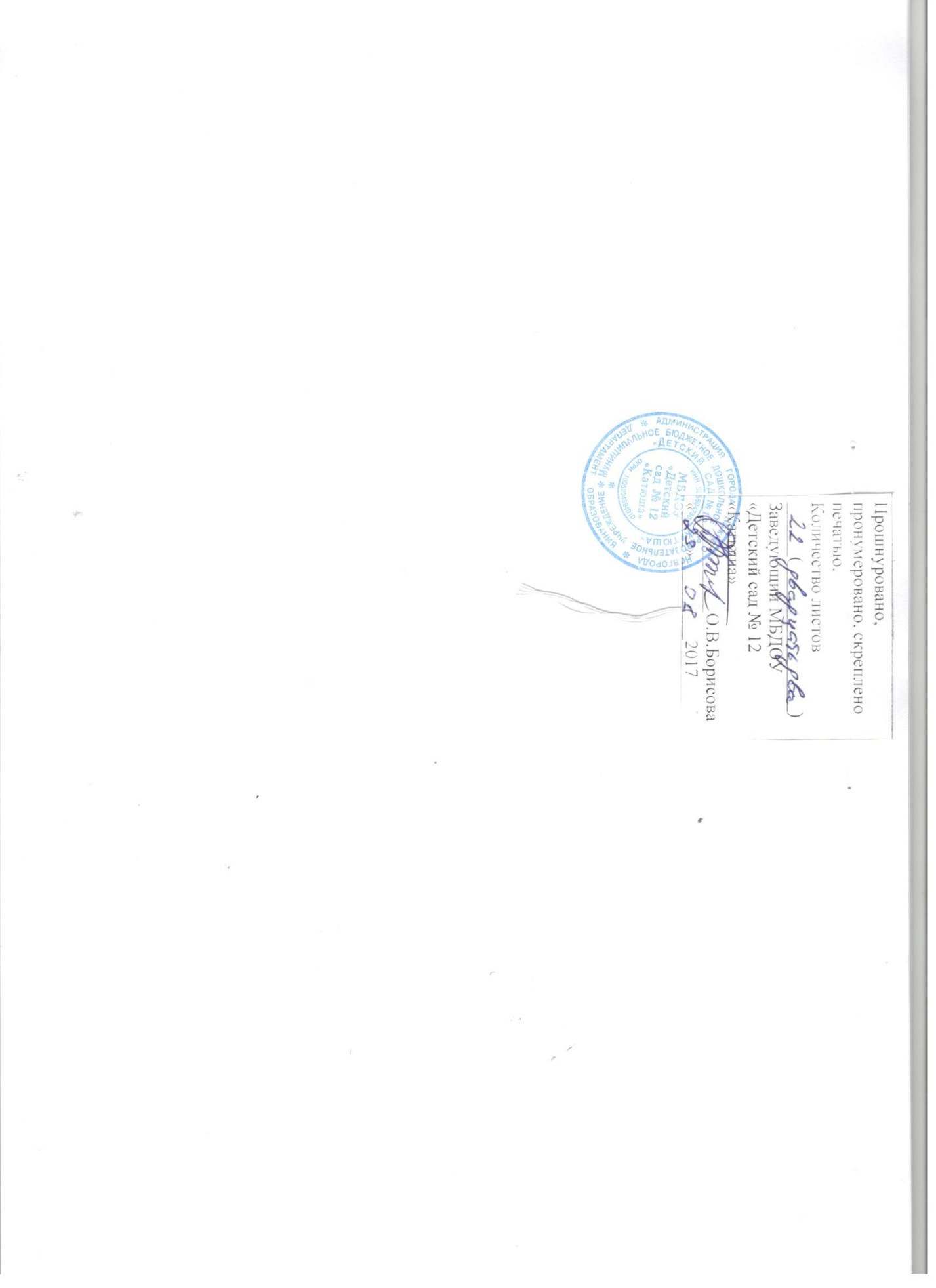 1Пояснительная записка3 - 62Организационно – педагогические условия6 - 82.1.Материально – техническое обеспечение83Текущий контроль94Формы промежуточной аттестации95Учебный план96Календарный учебный график107Рабочая программа11 - 198Оценочные и методические материалы19 - 22ВозрастПланируемые результаты5 – 6 летМодуль «Ниткография»5 – 6 летИмеет представление о технике «ниткография».Знает и соблюдает алгоритм выполнения работы техникой «ниткография».Владеет различными способами выкладывания нитки: насыпью, по горизонтали, по вертикали, по спирали.5 – 6 летМодуль «Батик»5 – 6 летИмеет представление о технике «батик».Знает и соблюдает алгоритм выполнения работы техникой «батик».Владеет различными способами росписи по ткани (свободная роспись, узелковый батик, холодный батик).Умеет создавать свои композицииИнструменты и материалыКол.шкафстолыстульяпростой карандашножницыкартонклей ПВАсалфетки на столтарелки пластиковыесалфетки хозяйственныекисточкикраски «Акварель»нитки разных цветов и фактуры (шерстяные, акриловые)пяльцытканьгуашьакриловые краски для тканиконтурвосковые мелкистаканчики для водымелкие предметы (пуговицы, бусины, бобы)181616161616161616161612163 м168816 16ХарактеристикаОбозначениеОбучающийся не освоил материалКрасная клеткаОбучающийся частично освоил материалЖёлтая клеткаОбучающийся освоил материал полностьюЗеленая клетка№МодулиКоличество занятий1Модуль «Ниткография»192Промежуточная аттестация.13Модуль «Батик»114Промежуточная аттестация.1Итого:Итого:32Длительность одного занятияДлительность одного занятия25 минутКоличество занятий в неделю/объём учебной нагрузки (мин.)Количество занятий в неделю/объём учебной нагрузки (мин.)1/25 минКоличество занятий в месяц/объём учебной нагрузки (мин.)Количество занятий в месяц/объём учебной нагрузки (мин.)4/100 минКоличество занятий в учебном году/объём учебной нагрузки (мин.)Количество занятий в учебном году/объём учебной нагрузки (мин.)32/800 минМодуль «Ниткография»Модуль «Ниткография»Модуль «Ниткография»Модуль «Ниткография»Модуль «Ниткография»Модуль «Ниткография»Модуль «Ниткография»Модуль «Ниткография»Модуль «Ниткография»Модуль «Ниткография»Модуль «Ниткография»Модуль «Ниткография»Модуль «Ниткография»Модуль «Ниткография»Модуль «Ниткография»Модуль «Ниткография»Модуль «Ниткография»Модуль «Ниткография»Модуль «Ниткография»Модуль «Ниткография»Модуль «Батик»Модуль «Батик»Модуль «Батик»Модуль «Батик»Модуль «Батик»Модуль «Батик»Модуль «Батик»Модуль «Батик»Модуль «Батик»Модуль «Батик»Модуль «Батик»Модуль «Батик»ОктябрьОктябрьОктябрьОктябрьНоябрьНоябрьНоябрьНоябрьДекабрьДекабрьДекабрьДекабрьЯнварьЯнварьЯнварьЯнварьФевральФевральФевральФевральМартМартМартМартАпрельАпрельАпрельАпрельМайМайМайМайIIIIIIIVIIIIIIIVIIIIIIIVIIIIIIIVIIIIIIIVIIIIIIIVIIIIIIIVIIIIIIIV11111111111111111111п111111111111пВсего за модуль:                                                                                                                           19/1Всего за модуль:                                                                                                                           19/1Всего за модуль:                                                                                                                           19/1Всего за модуль:                                                                                                                           19/1Всего за модуль:                                                                                                                           19/1Всего за модуль:                                                                                                                           19/1Всего за модуль:                                                                                                                           19/1Всего за модуль:                                                                                                                           19/1Всего за модуль:                                                                                                                           19/1Всего за модуль:                                                                                                                           19/1Всего за модуль:                                                                                                                           19/1Всего за модуль:                                                                                                                           19/1Всего за модуль:                                                                                                                           19/1Всего за модуль:                                                                                                                           19/1Всего за модуль:                                                                                                                           19/1Всего за модуль:                                                                                                                           19/1Всего за модуль:                                                                                                                           19/1Всего за модуль:                                                                                                                           19/1Всего за модуль:                                                                                                                           19/1Всего за модуль:                                                                                                                           19/1                                                                                        11/1                                                                                        11/1                                                                                        11/1                                                                                        11/1                                                                                        11/1                                                                                        11/1                                                                                        11/1                                                                                        11/1                                                                                        11/1                                                                                        11/1                                                                                        11/1                                                                                        11/1Всего занятий:                                                                                                                                                                                                                                 32Всего занятий:                                                                                                                                                                                                                                 32Всего занятий:                                                                                                                                                                                                                                 32Всего занятий:                                                                                                                                                                                                                                 32Всего занятий:                                                                                                                                                                                                                                 32Всего занятий:                                                                                                                                                                                                                                 32Всего занятий:                                                                                                                                                                                                                                 32Всего занятий:                                                                                                                                                                                                                                 32Всего занятий:                                                                                                                                                                                                                                 32Всего занятий:                                                                                                                                                                                                                                 32Всего занятий:                                                                                                                                                                                                                                 32Всего занятий:                                                                                                                                                                                                                                 32Всего занятий:                                                                                                                                                                                                                                 32Всего занятий:                                                                                                                                                                                                                                 32Всего занятий:                                                                                                                                                                                                                                 32Всего занятий:                                                                                                                                                                                                                                 32Всего занятий:                                                                                                                                                                                                                                 32Всего занятий:                                                                                                                                                                                                                                 32Всего занятий:                                                                                                                                                                                                                                 32Всего занятий:                                                                                                                                                                                                                                 32Всего занятий:                                                                                                                                                                                                                                 32Всего занятий:                                                                                                                                                                                                                                 32Всего занятий:                                                                                                                                                                                                                                 32Всего занятий:                                                                                                                                                                                                                                 32Всего занятий:                                                                                                                                                                                                                                 32Всего занятий:                                                                                                                                                                                                                                 32Всего занятий:                                                                                                                                                                                                                                 32Всего занятий:                                                                                                                                                                                                                                 32Всего занятий:                                                                                                                                                                                                                                 32Всего занятий:                                                                                                                                                                                                                                 32Всего занятий:                                                                                                                                                                                                                                 32Всего занятий:                                                                                                                                                                                                                                 32МодульМесяц№ занятияТемаСодержаниеМатериалМетодическое обеспечение НиткографияОктябрь1Цветы в горшкеПознакомить детей с новой техникой - «ниткографией». Познакомить детей с разнообразием нитей по структуре и цвету. Формировать умения  работы с нитью. Учить укладывать нить по контуру. Учить подбирать необходимые цвета нитей для работы.Акриловые нитки синего, коричневого, красного и зелёного цветов, плотный картон 30*20 см, клей, простой карандаш, кисточка, ножницы, салфетка на стол, тарелка пластиковая, салфетка хозяйственная, подставка для кисточкиГ.Н.Бекетова«Ниткография для детей»стр.124НиткографияОктябрь2Цветы в горшке (второе занятие)Продолжать знакомить детей с новой техникой - «ниткографией». Продолжать знакомить детей с разнообразием нитей по структуре и цвету. Формировать умения  работы с нитью. Продолжать учить укладывать нить по контуру. Учить подбирать необходимые цвета нитей для работы.Акриловые нитки синего, коричневого, красного и зелёного цветов, плотный картон 30*20 см, клей, простой карандаш, кисточка, ножницы, салфетка на стол, тарелка пластиковая, салфетка хозяйственная, подставка для кисточкиГ.Н.Бекетова«Ниткография для детей»стр.124НиткографияОктябрь3МакФормировать умения  работы с нитью. Продолжать учить укладывать нить по контуру. Учить подбирать необходимые цвета нитей для работы. Учить заполнять пространство внутри контура нарезанными нитями способом насыпью.Акриловые нитки чёрного, красного и зелёного цветов, плотный картон 30*20 см, клей, простой карандаш, кисточка, ножницы, салфетка на стол, тарелка пластиковая, салфетка хозяйственная, подставка для кисточкиГ.Н.Бекетова«Ниткография для детей»стр.133НиткографияОктябрь4Мак (второе занятие)Формировать умения  работы с нитью. Продолжать учить укладывать нить по контуру. Учить подбирать необходимые цвета нитей для работы. Учить заполнять пространство внутри контура нарезанными нитями способом насыпью.Акриловые нитки чёрного, красного и зелёного цветов, плотный картон 30*20 см, клей, простой карандаш, кисточка, ножницы, салфетка на стол, тарелка пластиковая, салфетка хозяйственная, подставка для кисточкиГ.Н.Бекетова«Ниткография для детей»стр.133НиткографияНоябрь5ЯблоняФормировать умения  работы с нитью. Познакомить с новым способом выкладывания нити по горизонтали. Продолжать учить укладывать нить по контуру. Учить при выполнении задания не выходить за контурную линию, аккуратно наклеивать нить на изображение.Шерстяные нитки зелёного, коричневого, красного цветов, плотный картон 30*20 см, клей, простой карандаш, кисточка, ножницы, салфетка на стол, тарелка пластиковая, салфетка хозяйственная, подставка для кисточкиГ.Н.Бекетова«Ниткография для детей»стр.145НиткографияНоябрь6Яблоня (второе занятие)Формировать умения  работы с нитью. Продолжать знакомить с новым способом выкладывания нити по горизонтали. Продолжать учить укладывать нить по контуру. Учить при выполнении задания не выходить за контурную линию, аккуратно наклеивать нить на изображение.Шерстяные нитки зелёного, коричневого, красного цветов, плотный картон 30*20 см, клей, простой карандаш, кисточка, ножницы, салфетка на стол, тарелка пластиковая, салфетка хозяйственная, подставка для кисточкиГ.Н.Бекетова«Ниткография для детей»стр.145НиткографияНоябрь7Ветка рябиныПродолжать учить детей при выполнении работы не выходить за контур, использовать в работе разнообразную цветовую гамму. Познакомить с новым способом выкладывания нити по спирали.Акриловые нитки чёрного, зелёного, оранжевого и тёмно-зелёного цветов, плотный картон 30*20 см, клей, простой карандаш, кисточка, ножницы, салфетка на стол, тарелка пластиковая, салфетка хозяйственная, подставка для кисточкиГ.Н.Бекетова«Ниткография для детей»стр.62НиткографияНоябрь8 Ветка рябины(второе занятие)Продолжать учить детей при выполнении работы не выходить за контур, использовать в работе разнообразную цветовую гамму. Продолжать знакомить с новым способом выкладывания нити по спирали.Акриловые нитки чёрного, зелёного, оранжевого и тёмно-зелёного цветов, плотный картон 30*20 см, клей, простой карандаш, кисточка, ножницы, салфетка на стол, тарелка пластиковая, салфетка хозяйственная, подставка для кисточкиГ.Н.Бекетова«Ниткография для детей»стр.62НиткографияДекабрь9Арбуз и апельсинУчить детей подбирать цвет нитей в соответствии с задуманным. Познакомить с новым способом выкладывания нити по вертикали. Учить детей отрезать кусочки ниток для работы, подбирая необходимую длину. Продолжать знакомить со способом выкладывания нити по спирали.Шерстяные нитки жёлтого, красного, чёрного, зелёного, оранжевого, розового, тёмно-зелёного цветов, плотный картон 20*20 см, клей, простой карандаш, кисточка, ножницы, салфетка на стол, тарелка пластиковая, салфетка хозяйственная, подставка для кисточкиГ.Н.Бекетова«Ниткография для детей»стр.58НиткографияДекабрь10Арбуз и апельсин (второе занятие)Учить детей подбирать цвет нитей в соответствии с задуманным. Продолжать знакомить со способом выкладывания нити по вертикали. Учить детей отрезать кусочки ниток для работы, подбирая необходимую длину. Продолжать знакомить со способом выкладывания нити по спирали.Шерстяные нитки жёлтого, красного, чёрного, зелёного, оранжевого, розового, тёмно-зелёного цветов, плотный картон 20*20 см, клей, простой карандаш, кисточка, ножницы, салфетка на стол, тарелка пластиковая, салфетка хозяйственная, подставка для кисточкиГ.Н.Бекетова«Ниткография для детей»стр.58НиткографияДекабрь11Снежинка и новогодние шарикиПродолжать учить детей при выполнении работы использовать нити нужного цвета. Продолжать учить детей отрезать кусочки ниток для работы, подбирая необходимую длину. Учить сочетать в работе разные способы выкладывания нити.Акриловые нитки жёлтого, белого, голубого,  красного, коричневого, серого цветов, плотный картон 30*20 см, клей, простой карандаш, кисточка, ножницы, салфетка на стол, тарелка пластиковая, салфетка хозяйственная, подставка для кисточкиГ.Н.Бекетова«Ниткография для детей»стр.74НиткографияДекабрь12Снежинка и новогодние шарики (второе занятие)Продолжать учить детей при выполнении работы использовать нити нужного цвета. Продолжать учить детей отрезать кусочки ниток для работы, подбирая необходимую длину. Продолжать учить сочетать в работе разные способы выкладывания нити.Акриловые нитки жёлтого, белого, голубого,  красного, коричневого, серого цветов, плотный картон 30*20 см, клей, простой карандаш, кисточка, ножницы, салфетка на стол, тарелка пластиковая, салфетка хозяйственная, подставка для кисточкиГ.Н.Бекетова«Ниткография для детей»стр.74НиткографияЯнварь13ЖирафЗакреплять умение детей при выполнении работы использовать нити нужного цвета. Продолжать учить сочетать в работе разные способы выкладывания нити. Закреплять умение детей отрезать кусочки ниток для работы, подбирая необходимую длину.Акриловые нитки оранжевого, жёлтого, чёрного цветов, чёрная бусина. плотный картон 30*20 см, клей, простой карандаш, кисточка, ножницы, салфетка на стол, тарелка пластиковая, салфетка хозяйственная, подставка для кисточкиГ.Н.Бекетова«Ниткография для детей»стр.94НиткографияЯнварь14Жираф (второе занятие)Закреплять умение детей при выполнении работы использовать нити нужного цвета. Продолжать учить сочетать в работе разные способы выкладывания нити. Закреплять умение детей отрезать кусочки ниток для работы, подбирая необходимую длину.Акриловые нитки оранжевого, жёлтого, чёрного цветов, чёрная бусина. плотный картон 30*20 см, клей, простой карандаш, кисточка, ножницы, салфетка на стол, тарелка пластиковая, салфетка хозяйственная, подставка для кисточкиГ.Н.Бекетова«Ниткография для детей»стр.94НиткографияЯнварь15ЛьвёнокУчить детей осуществлять в работе задуманное на основе полученных ранее умений и навыков. Продолжать учить правильно использовать техники наклеивания и резания нитей.Шерстяные нитки жёлтого, чёрного, оранжевого цветов, 2 чёрные бусины, плотный картон 30*20 см, клей, простой карандаш, кисточка, ножницы, салфетка на стол, тарелка пластиковая, салфетка хозяйственная, подставка для кисточкиГ.Н.Бекетова«Ниткография для детей»стр.97НиткографияЯнварь16Львёнок(второе занятие)Учить детей осуществлять в работе задуманное на основе полученных ранее умений и навыков. Продолжать учить правильно использовать техники наклеивания и резания нитей.Шерстяные нитки жёлтого, чёрного, оранжевого цветов, 2 чёрные бусины, плотный картон 30*20 см, клей, простой карандаш, кисточка, ножницы, салфетка на стол, тарелка пластиковая, салфетка хозяйственная, подставка для кисточкиГ.Н.Бекетова«Ниткография для детей»стр.97НиткографияФевраль17 Пейзаж «Морской простор»Открытое занятиеЗакреплять умение детей отрезать кусочки ниток для работы, подбирая необходимую длину. Закреплять умение сочетать в работе разные способы выкладывания нити.Акриловые или шерстяные нитки белого, тёмно-красного, светло-зелёного, синего и голубого  цветов, плотный картон 25*25 см, клей, простой карандаш, кисточка, ножницы, салфетка на стол, тарелка пластиковая, салфетка хозяйственная, подставка для кисточкиГ.Н.Бекетова«Ниткография для детей»стр.41НиткографияФевраль18Пейзаж «Морской простор»(второе занятие)Закреплять умение детей отрезать кусочки ниток для работы, подбирая необходимую длину. Закреплять умение сочетать в работе разные способы выкладывания нити.Акриловые или шерстяные нитки белого, тёмно-красного, светло-зелёного, синего и голубого  цветов, плотный картон 25*25 см, клей, простой карандаш, кисточка, ножницы, салфетка на стол, тарелка пластиковая, салфетка хозяйственная, подставка для кисточкиГ.Н.Бекетова«Ниткография для детей»стр.41НиткографияФевраль19Пейзаж «Морской простор»(третье занятие)Закреплять умение детей отрезать кусочки ниток для работы, подбирая необходимую длину. Закреплять умение сочетать в работе разные способы выкладывания нити.Акриловые или шерстяные нитки белого, тёмно-красного, светло-зелёного, синего и голубого  цветов, плотный картон 25*25 см, клей, простой карандаш, кисточка, ножницы, салфетка на стол, тарелка пластиковая, салфетка хозяйственная, подставка для кисточкиГ.Н.Бекетова«Ниткография для детей»стр.41НиткографияФевраль20Моё настроениеПромежуточная аттестацияОпределить уровень знаний и умений в технике «ниткография».Учить отображать своё настроение техникой  «ниткография» и в соответствии с цветовым исполнением.Учить использовать в работе цвет как средство выражения содержания.Продолжать учить детей использовать в работе полученные ранее умения и навыки, осуществлять задуманное. Развивать умение использовать свою фантазию для оформления своей работы.Нитки разных цветов и фактуры, плотный картон 20*20 см, клей, простой карандаш или краски, кисточка, ножницы, салфетка на стол, тарелка пластиковая, салфетка хозяйственная, подставка для кисточкиПо замыслуБатикМарт21Волшебная тканьПознакомить с искусством батика, его историей, способами и технологией выполнения свободной росписи. Отрабатывать технические навыки и приёмы работы в данной технике. Учить находить красивые сочетания цветов при подборе колорита. Воспитывать интерес к художественной росписи по ткани. Пяльцы с натянутой тканью, простой карандаш, краски «Акварель», гуашь, стаканчики для воды, кисти, картонные трафареты одежды для прикладывания к ткани, салфетка на стол, тарелка пластиковая, салфетка хозяйственная, подставка для кисточкиО.А.Абрамова«Искусство батика для детей 5-7 лет»Стр.11БатикМарт22Волшебная ткань (второе занятие)Познакомить с искусством батика, его историей, способами и технологией выполнения свободной росписи. Отрабатывать технические навыки и приёмы работы в данной технике. Учить находить красивые сочетания цветов при подборе колорита. Воспитывать интерес к художественной росписи по ткани. Пяльцы с натянутой тканью, простой карандаш, краски «Акварель», гуашь, стаканчики для воды, кисти, картонные трафареты одежды для прикладывания к ткани, салфетка на стол, тарелка пластиковая, салфетка хозяйственная, подставка для кисточкиО.А.Абрамова«Искусство батика для детей 5-7 лет»Стр.11БатикМарт23Букет цветовПознакомить с новой техникой росписи по ткани – узелковым батиком (с технологией выполнения, особенностями росписи). Развивать умение любоваться природными формами и преобразовывать их в декоративные. Пяльцы с натянутой тканью, простой карандаш, краски «Акварель», гуашь, акриловые краски, контур, стаканчики для воды, кисти, нитки, клей ПВА, различные мелкие предметы, салфетка на стол, тарелка пластиковая, салфетка хозяйственная, подставка для кисточкиО.А.Абрамова«Искусство батика для детей 5-7 лет»Стр.65БатикМарт24Букет цветов (второе занятие)Продолжать знакомить с новой техникой росписи по ткани – узелковым батиком (с технологией выполнения, особенностями росписи). Развивать умение любоваться природными формами и преобразовывать их в декоративные. Пяльцы с натянутой тканью, простой карандаш, краски «Акварель», гуашь, акриловые краски, контур, стаканчики для воды, кисти, нитки, клей ПВА, различные мелкие предметы, салфетка на стол, тарелка пластиковая, салфетка хозяйственная, подставка для кисточкиО.А.Абрамова«Искусство батика для детей 5-7 лет»Стр.65БатикАпрель25Букет цветов (третье занятие)Продолжать знакомить с новой техникой росписи по ткани – узелковым батиком (с технологией выполнения, особенностями росписи). Развивать умение любоваться природными формами и преобразовывать их в декоративные. Пяльцы с натянутой тканью, простой карандаш, краски «Акварель», гуашь, акриловые краски, контур, стаканчики для воды, кисти, нитки, клей ПВА, различные мелкие предметы, салфетка на стол, тарелка пластиковая, салфетка хозяйственная, подставка для кисточкиО.А.Абрамова«Искусство батика для детей 5-7 лет»Стр.65БатикАпрель26Наши комнатные растенияПознакомить с технологией холодного батика и отрабатывать навыки работы в данной технике. Пяльцы с натянутой тканью, простой карандаш, краски «Акварель», акриловые краски, контур, стаканчики для воды, кисти, клей ПВА, салфетка на стол, тарелка пластиковая, салфетка хозяйственная, подставка для кисточкиО.А.Абрамова«Искусство батика для детей 5-7 лет»Стр.22БатикАпрель27Наши комнатные растения (второе занятие)Продолжать знакомить с технологией холодного батика и отрабатывать навыки работы в данной технике. Пяльцы с натянутой тканью, простой карандаш, краски «Акварель», акриловые краски, контур, стаканчики для воды, кисти, клей ПВА, салфетка на стол, тарелка пластиковая, салфетка хозяйственная, подставка для кисточкиО.А.Абрамова«Искусство батика для детей 5-7 лет»Стр.22БатикАпрель28Наши комнатные растения (третье занятие)Продолжать знакомить с технологией холодного батика и отрабатывать навыки работы в данной технике.Пяльцы с натянутой тканью, простой карандаш, краски «Акварель», акриловые краски, контур, стаканчики для воды, кисти, клей ПВА, салфетка на стол, тарелка пластиковая, салфетка хозяйственная, подставка для кисточкиО.А.Абрамова«Искусство батика для детей 5-7 лет»Стр.22БатикМай29Чудо-птицаОткрытое занятиеОтрабатывать навыки работы в технике холодного батика. Воспитывать в ребёнке умение творчески преображать формы реального мира в условно-декоративные.Пяльцы с натянутой тканью, простой карандаш, краски «Акварель», акриловые краски, контур, стаканчики для воды, кисти, клей ПВА, салфетка на стол, тарелка пластиковая, салфетка хозяйственная, подставка для кисточкиО.А.Абрамова«Искусство батика для детей 5-7 лет»Стр.28БатикМай30Чудо-птица (второе занятие)Отрабатывать навыки работы в технике холодного батика. Продолжать воспитывать в ребёнке умение творчески преображать формы реального мира в условно-декоративные.Пяльцы с натянутой тканью, простой карандаш, краски «Акварель», акриловые краски, контур, стаканчики для воды, кисти, клей ПВА, салфетка на стол, тарелка пластиковая, салфетка хозяйственная, подставка для кисточкиО.А.Абрамова«Искусство батика для детей 5-7 лет»Стр.28БатикМай31Чудо-птица (третье занятие)Отрабатывать навыки работы в технике холодного батика. Продолжать воспитывать в ребёнке умение творчески преображать формы реального мира в условно-декоративные.Пяльцы с натянутой тканью, простой карандаш, краски «Акварель», акриловые краски, контур, стаканчики для воды, кисти, клей ПВА, салфетка на стол, тарелка пластиковая, салфетка хозяйственная, подставка для кисточкиО.А.Абрамова«Искусство батика для детей 5-7 лет»Стр.28БатикМай32Моё настроениеПромежуточная аттестацияОпределить уровень знаний и умений в технике «батик».Учить отображать своё настроение техникой  «батик» и в соответствии с цветовым исполнением.Учить использовать в работе цвет как средство выражения содержания.Продолжать учить детей использовать в работе полученные ранее умения и навыки, осуществлять задуманное. Развивать умение использовать свою фантазию для оформления своей работы.Пяльцы с натянутой тканью, простой карандаш, краски «Акварель», гуашь, акриловые краски, контур, стаканчики для воды, кисти, клей ПВА, нитки, различные мелкие предметы, салфетка на стол, тарелка пластиковая, салфетка хозяйственная, подставка для кисточкиПо замыслуОбозначениеХарактеристикаКрасная клетканеобходима поддержка, стимуляция деятельности со стороны взрослого, сам с вопросами к взрослому не обращаетсяЖёлтая клеткатребуется незначительная помощь взрослого, с вопросами к взрослому обращается редкоЗеленая клеткавыполняет задание самостоятельно, без помощи взрослого, в случае необходимости обращается с вопросами№ п/пФамилия и имя обучающегосяИмеет представление о технике «ниткография»Знает и соблюдает алгоритм выполнения работыВладеет способом выкладывания нитки по горизонталиВладеет способом выкладывания ниткипо вертикалиВладеет способом выкладывания ниткинасыпьюВладеет способом выкладывания ниткипо спиралиОценка12345678910111213141516№ п/пФамилия и имя обучающегосяИмеет представление о технике «батик»Знает и соблюдает алгоритм выполнения работыВладеет способом свободной росписиВладеет способом «узелковый батик»Владеет способом «холодный батик»Умеет создавать свои композицииОценка123456789101112131415